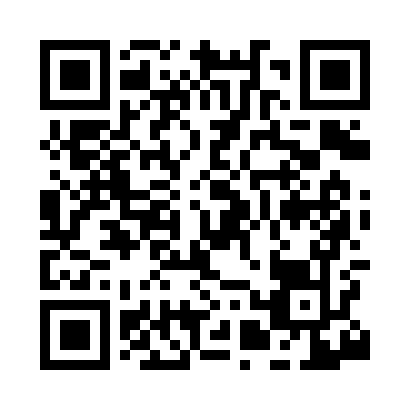 Prayer times for Kohl City, Missouri, USAMon 1 Jul 2024 - Wed 31 Jul 2024High Latitude Method: Angle Based RulePrayer Calculation Method: Islamic Society of North AmericaAsar Calculation Method: ShafiPrayer times provided by https://www.salahtimes.comDateDayFajrSunriseDhuhrAsrMaghribIsha1Mon4:125:451:105:058:3410:072Tue4:135:461:105:058:3410:073Wed4:135:461:105:058:3310:064Thu4:145:471:105:058:3310:065Fri4:155:471:105:058:3310:056Sat4:155:481:105:068:3310:057Sun4:165:481:115:068:3210:048Mon4:175:491:115:068:3210:049Tue4:185:501:115:068:3210:0310Wed4:195:501:115:068:3110:0311Thu4:205:511:115:068:3110:0212Fri4:215:521:115:068:3110:0113Sat4:225:521:115:068:3010:0014Sun4:235:531:115:068:3010:0015Mon4:245:541:125:068:299:5916Tue4:255:551:125:068:289:5817Wed4:265:551:125:068:289:5718Thu4:275:561:125:068:279:5619Fri4:285:571:125:068:269:5520Sat4:295:581:125:068:269:5421Sun4:305:581:125:058:259:5322Mon4:315:591:125:058:249:5223Tue4:326:001:125:058:249:5124Wed4:346:011:125:058:239:5025Thu4:356:021:125:058:229:4926Fri4:366:031:125:058:219:4727Sat4:376:031:125:048:209:4628Sun4:386:041:125:048:199:4529Mon4:396:051:125:048:189:4430Tue4:416:061:125:048:179:4231Wed4:426:071:125:038:169:41